G15250244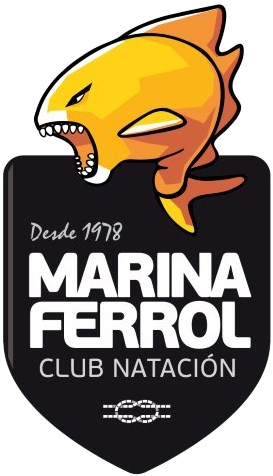 APARCAMIENTO BATALLONES SN15402 FERROL LA CORUÑAclubmarinaferrol@gmail.comFerrol, a 10  de noviembre de 2022.DELEGACIÓN DE VOTO Y DESIGNACIÓN DE CANDIDATO PARA LA  ASAMBLEA EXTRAORDINARIA PARA ELECCIÓN DE PRESIDENTE DE LA ENTIDAD.El Socio DON/DOÑA. _________________________________________________, con DNI nº ____________________ delega su voto a favor del socio  d/DOÑA. ______________________________________________, para que en la Asamblea a celebrar el día 17 de noviembre de 2022, vote a favor del candidato D/DOÑA. _____________________________________________________________________, para el cargo de la Presidencia del club.Firma.Nº socio (a cumplimentar por la secretaría del Club).